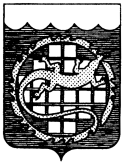 ПРОТОКОЛзаседания комиссии по противодействию коррупции в Озерском городском округег. Озерск Челябинской областиПредседатель – Е.Ю. Щербаков, Глава Озерского городского округа.Секретарь – О.Н. Конев, начальник службы безопасности и ВПО администрации Озерского городского округа. Присутствовали члены комиссии: О.В. Костиков, председатель Собрания депутатов Озерского городского округа; О.В. Ланге, заместитель главы Озерского городского округа;А.А. Бахметьев, заместитель главы Озерского городского округа;С.Н. Аксенова, начальник отдела кадров и муниципальной службы администрации Озерского городского округа;Н.В. Гунина, начальник Правового управления администрации Озерского городского округа;А.Н. Кочетов, заместитель начальника отделения экономической безопасности и противодействия коррупции Управления МВД России по ЗАТО г. Озерск; А.Ю. Полтавский, управляющий делами администрации Озерского городского округа;М.С. Жонкина, главный редактор газеты «Озерский вестник»;А.П. Глухов, председатель контрольно-счетной палаты Озерского городского округа.Приглашены:В.В. Чернова, начальник отдела ЗАГС администрации Озерского городского округа;С.В. Зюсь, начальник информационно – аналитического отдела Собрания депутатов Озерского городского округа;А.И. Жмайло, начальник Управления экономики администрации Озерского городского округа;И.П. Дюг, начальник отдела муниципального заказа Управления экономики администрации Озерского городского округа.Повестка дня: 	1. Проведение разъяснительных мероприятий с руководителями управляющих организаций, рессурсоснабжающих организаций (совещаний, круглых столов и т.д.) о недопустимости проявлений коррупции, а также об административной и уголовной ответственности за коррупционные правонарушения, предусмотренные действующим законодательством, проведение проверок управляющих организаций на территории Озерского городского округа.Докладывает:- Наталья Викторовна Левина, начальник Управления жилищно-коммунального хозяйства администрации Озерского городского округа (до 5 минут).2. Противодействие коррупции при организации работы отдела муниципального заказа Управления экономики администрации по реализации положений Федерального закона от 05.04.2013 № 44-ФЗ о размещении заказов на поставки товаров, выполнение работ, оказание услуг для муниципальных нужд.Докладывает:- Александр Иванович Жмайло, начальник Управления экономики администрации (до 5 минут);- Ирина Павловна Дюг, начальник отдела муниципального заказа (до 5 минут).3. О содействии развитию общественного контроля за реализацией мероприятий по предупреждению коррупции, пресечению и устранению причин и условий, способствующих проявлению коррупции. О результатах общественного контроля за деятельностью органов местного самоуправления.Докладывает:- Вера Александровна Аксенова, председатель Общественной палаты Озерского городского округа (до 5 минут);- Марина Сергеевна Жонкина, директор МБУ «Редакция газеты «Озерский Вестник» (до 5 минут);- Сергей Валерьевич Зюсь, начальник информационно-аналитического отдела Собрания депутатов (до 5 минут).4. О совершенствовании работы по противодействию коррупции, формированию гражданской позиции в отношении коррупции (работа «прямых линий», проведение учебных часов, проведение дней бесплатной юридической помощи, выходы в учебные заведения).Докладывает:- Вероника Валерьевна Чернова, начальник отдела ЗАГС администрации (до 5 минут).Евгений Юрьевич Щербаков – открыл заседание комиссии, огласил повестку заседания.СЛУШАЛИ:По техническим причинам на заседании комиссии отсутствует Наталья Викторовна Левина, начальник Управления жилищно-коммунального хозяйства администрации Озерского городского округа, докладчик по вопросу № 1, в связи с чем рассмотрение данного вопроса, включенного в повестку заседания комиссии, перенести на IV квартал текущего года.ПОСТАНОВИЛИ:    Информацию принять к сведению.Включить рассмотрение вопроса: «Проведение разъяснительных мероприятий с руководителями управляющих организаций, рессурсоснабжающих организаций (совещаний, круглых столов и т.д.) о недопустимости проявлений коррупции, а также об административной и уголовной ответственности за коррупционные правонарушения, предусмотренные действующим законодательством, проведение проверок управляющих организаций на территории Озерского городского округа» в повестку заседания комиссии в IV квартал текущего года. Надлежащим образом уведомить Наталью Викторовну Левину, начальник Управления жилищно-коммунального хозяйства администрации Озерского городского округа, выступающую с докладом по данному вопросу.2.	СЛУШАЛИ:- Александра Ивановича Жмайло, начальника Управления экономики администрации, текст доклада прилагается;- Ирину Павловну Дюг, начальника отдела муниципального заказа, текст доклада прилагается.ПОСТАНОВИЛИ:2.1. Информацию принять к сведению.2.2. Рекомендовать:-Александру Ивановичу Жмайло, начальнику Управления экономики администрации на постоянной основе продолжать:- строгое исполнение всеми участниками процесса закупок норм Федерального закона № 44-ФЗ и принятых на его основе нормативно-правовых актов;- эффективный мониторинг и анализ результативности осуществления закупок товаров, работ, услуг;- обеспечение гласности и прозрачности осуществления таких закупок;- участие гражданского общества в контроле за процессом закупок.3	СЛУШАЛИ:- Марину Сергеевну Жонкину, директора МБУ «Редакция газеты «Озерский Вестник», текст доклада прилагается;- Сергея Валерьевича Зюсь, начальника информационно-аналитического отдела Собрания депутатов, текст доклада прилагается.ПОСТАНОВИЛИ:3.1. Информацию принять к сведению.3.2. Рекомендовать:Вере Александровне Аксеновой, председателю Общественной палаты Озерского городского округа, Марине Сергеевне Жонкиной, директору МБУ «Редакция газеты «Озерский Вестник», Сергею Валерьевичу Зюсь, начальнику информационно-аналитического отдела Собрания депутатов:–	Продолжить информирование населения о наличии каналов обратной связи по оповещению о фактах коррупционных проявлений;Привлекать экспертное сообщество к работе общественных организаций по развитию общественного контроля за реализацией мероприятий по предупреждению коррупции, пресечению и устранению причин и условий, способствующих проявлению коррупции;Искать новые формы обратной связи с жителями Озерского городского округа, например, размещение на официальном сайте Администрации Озерского городского округа анкеты экспресс тестирования с предложением ответить на вопросы, связанные с проявлением коррупции.СЛУШАЛИ:- Веронику Валерьевну Чернову, начальника отдела ЗАГС администрации, текст доклада прилагается.ПОСТАНОВИЛИ:1.1 Информацию принять к сведению;1.2. Рекомендовать:Веронике Валерьевне Черновой, начальнику отдела ЗАГС администрации Озерского городского округа продолжить работу по противодействию коррупции, формированию гражданской позиции в отношении коррупции, по разъяснению норм законодательства о противодействии коррупции как среди сотрудников ЗАГС, так и среди жителей города, о неприятии коррупции в любых формах и проявлениях, обобщения и разъяснение основных требований законодательства РФ в области противодействия коррупции.Председатель комиссии			                                 Е.Ю. ЩербаковСекретарь                                                		                       О.Н. КоневРасчет рассылкиО.В. Костиков, председатель Собрания депутатов Озерского городского округа; С.А. Минаев, начальник отдела УФСБ России по Челябинской области в г. Озерске;С.В. Ревякин, начальник УМВД России по ЗАТО г. Озерск Челябинской области;В.А. Аксенова, председатель Общественной палаты Озерского городского округа;О.В. Ланге, заместитель главы Озерского городского округа;А.А. Бахметьев, заместитель главы Озерского городского округа;И.М. Сбитнев, первый заместитель главы Озерского городского округа;С.Н. Аксенова, начальник отдела кадров и муниципальной службы администрации Озерского городского округа;Н.В. Гунина, начальник Правового управления администрации Озерского городского округа;А.В. Самсонов, начальник отделения экономической безопасности и противодействия коррупции Управления МВД России по ЗАТО г. Озерск; А.Ю. Полтавский, управляющий делами администрации Озерского городского округа;Н.В. Волошин, председатель Ассоциации работодателей и предпринимателей Озерского городского округа;М.С. Жонкина, главный редактор газеты «Озерский вестник»;А.П. Глухов, председатель контрольно-счетной палаты Озерского городского округа;А.А. Кузнеченков, заместитель председателя Собрания депутатов Озерского городского округа.В.В. Чернова, начальник отдела ЗАГС администрации Озерского городского округа;С.В. Зюсь, начальник информационно – аналитического отдела Собрания депутатов Озерского городского округа;А.И. Жмайло, начальник Управления экономики администрации Озерского городского округа;И.П. Дюг, начальник отдела муниципального заказа Управления экономики администрации Озерского городского округа;Н.В. Левина, начальник Управления жилищно-коммунального хозяйства администрации Озерского городского округа;А.В. Вахрушев, прокурор ЗАТО г. Озерск.Председатель комиссии						Е.Ю. ЩербаковАДМИНИСТРАЦИЯ ОЗЕРСКОГО ГОРОДСКОГО ОКРУГАЧЕЛЯБИНСКОЙ ОБЛАСТИ26 июня 2018 года№ 2